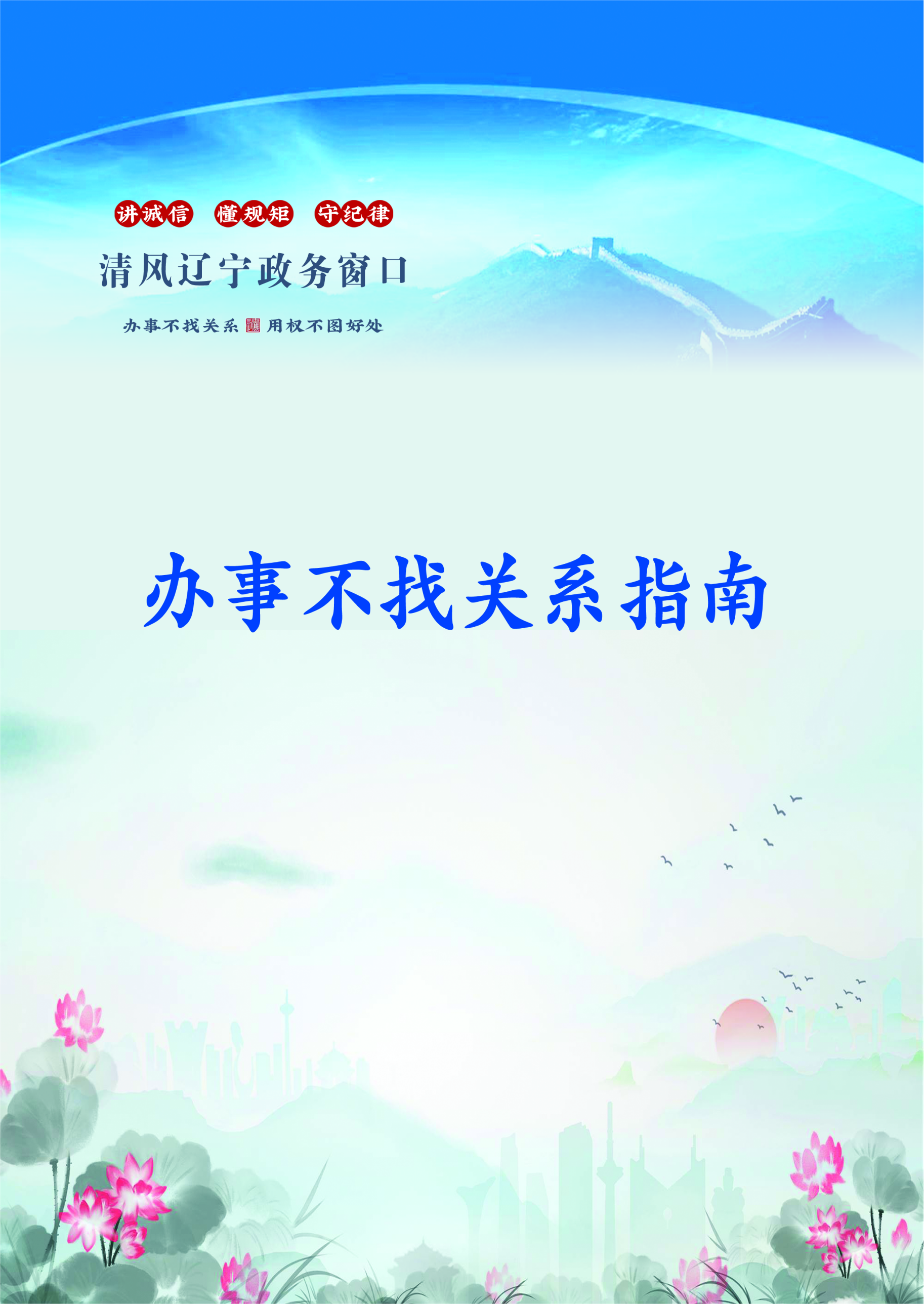 目    录公安权力事项清单	(1) 办事不找关系路径	 (8) 合规办事业务指南	 (10) 违规禁办事项清单	 (56) 容缺办理事项清单	 (61) 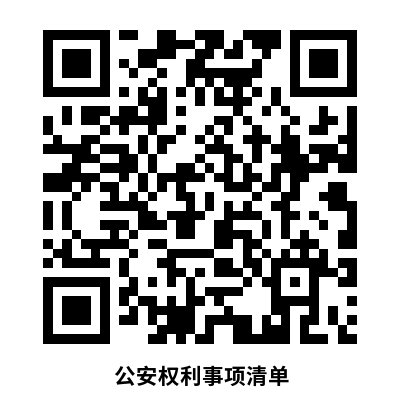 办事不找关系路径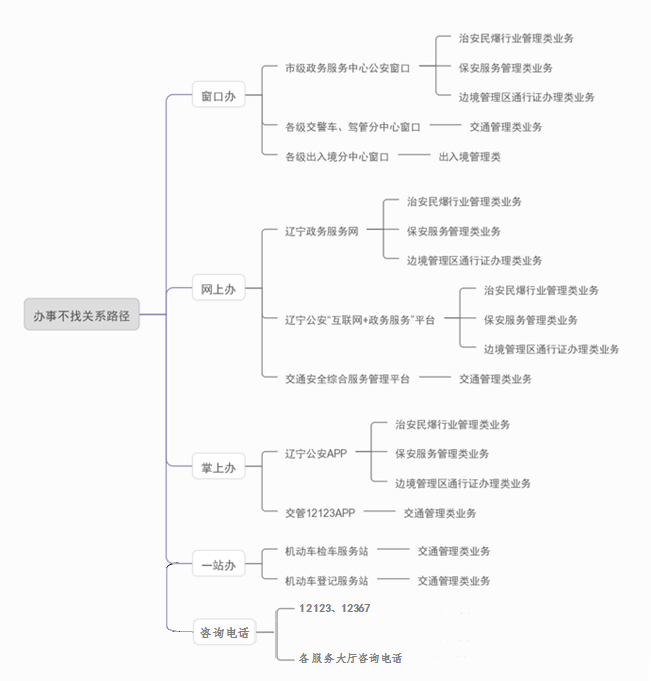 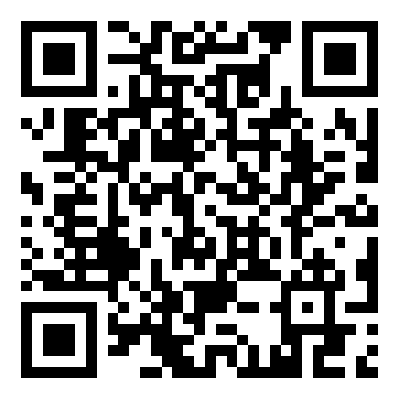                                                                                                        地图导航抚顺市政务服务公安窗口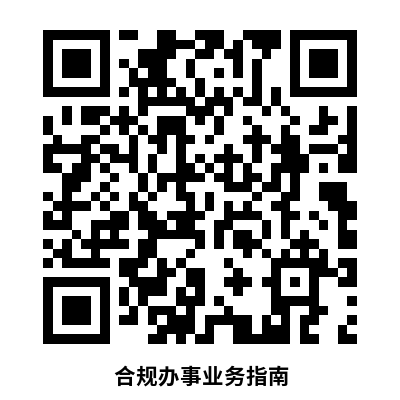 合规办事业务指南一、保安服务管理类1.保安服务公司设立许可从事为客户单位提供门卫、巡逻、守护、押运、随身护卫、安全检查以及安全技术防范、安全风险评估等服务的，须申领《保安服务许可证》。1.1  需提供要件①《设立保安服务公司申请书》（资料来源：办理窗口或辽宁公安“互联网＋政务服务”平台-办事指南-样表下载）②《企业名称预先核准通知书》（资料来源：市场监督管理部门）③法定代表人、总经理、副总经理身份证、保安师资格证书复印件（资料来源：申请人）④出资人材料（资料来源：申请人）⑤股东会议决议（资料来源：申请人）⑥《拟任保安服务公司主要管理人员工作经验承诺书》（资料来源：办理窗口或辽宁公安“互联网＋政务服务”平台-办事指南-样表下载）⑦《拟设保安服务公司办公住所信息承诺表》（资料来源：办理窗口或辽宁公安“互联网＋政务服务”平台-办事指南-样表下载）⑧申请设立中外合资经营、中外合作经营或者外资独资经营的保安服务公司除了提交上述材料外，还须提交：中外合资、中外合作合同；外方的资信证明及注册登记文件；所属国家或地区无被刑事处罚记录证明（资料来源：办理窗口或辽宁公安“互联网＋政务服务”平台-办事指南-样表下载）1.2  办理路径①窗口办：抚顺市政务服务中心公安窗口②网上办：辽宁公安APP，辽宁省公安“互联网+政务服务”平台：https://pc.zwfw.gat.ln.gov.cn/操作流程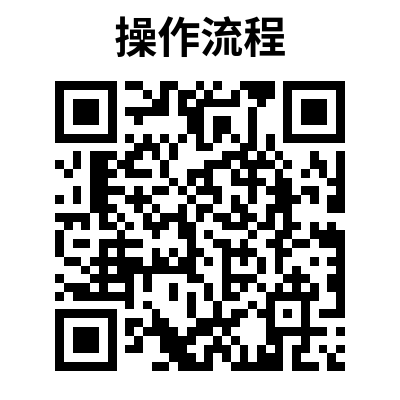 1.3  办理时限：10个工作日1.4  温馨提示：建议您优先选择窗口办理，对相关须补正材料可现场补正；提交材料中的复印件须提供人（权利人）签字（姓名、提供日期、签署“与原件核对无误”）并按手印。如须咨询，可拨抚顺市政务服务窗口电话：024-57819516。投诉电话：024-57819517。 2.保安员证核发年满18周岁-60周岁以下，身体健康，品行良好，具有初中以上学历的中国公民，没有《保安服务管理条例》第十七条规定的情形，可以报名参加保安员资格考试，经考试合格后核发《保安员证》。2.1  需提供要件①《保安员考试报名登记表》（资料来源：办理窗口或辽宁省公安“互联网+政务服务”平台中－－办事指南－－样表下载）②居民身份证原件及复印件１张（资料来源：申请人）③初中以上学历证书复印件１张（资料来源：申请人）④区县级以上医院出具的体检表（资料来源：申请人） 2.2  办理路径①窗口办：抚顺市政务服务中心公安窗口②网上办：辽宁省公安“互联网+政务服务”平台https://pc.zwfw.gat.ln.gov.cn/操作流程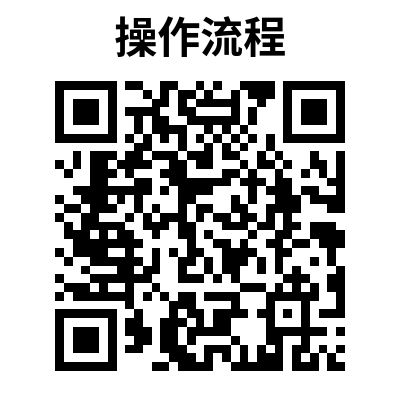 2.3  办理时限：考试合格后3个工作日发证2.4  温馨提示：《保安员考试报名登记表》需粘贴1张一寸近期照片。为保障您便捷快速办理业务，建议您优先选择“网上办”方式。确需到窗口办理，可拨抚顺市政务服务窗口咨询电话：024-57819516，避免业务高峰期等候，我们为您提供预约服务和延时服务。投诉电话：024-57819517。     二、 民爆行业管理类3.非营业性爆破作业单位许可申请从事爆破作业的单位，应当按照国务院公安部门的规定，向有关人民政府公安机关提出申请，并提供能够证明其符合《民用爆炸物品安全管理条例》第三十一条规定条件的有关材料。3.1  需提供要件①爆破作业单位（非营业性）申请表（资料来源：申请人到辽宁省民爆信息系统网络服务平台填报信息后自动生成）②营业执照副本复印件及新成立、合并重组单位的市场监管部门企业名称预审核通知书（资料来源：申请人）③自有民用爆炸物品储存库（包括移动库）安评报告（资料来源：申请人）④会计事务所出具的上年度或当年度本单位注册资金、净资产、专用设备净值的审计报告原件（资料来源：申请人）⑤相关管理人员及涉爆从业人员汇总表（资料来源：申请人）⑥爆破施工机械及检测、测量设备清单、原始购买发票复印件（资料来源：申请人）⑦安全管理制度和岗位安全责任制度（资料来源：申请人）3.2  办理路径①窗口办：抚顺市政务服务中心公安窗口②网上办：辽宁省政务服务网：https://www.lnzwfw.gov.cn/辽宁省公安“互联网+政务服务”平台：https://pc.zwfw.gat.ln.gov.cn/index操作流程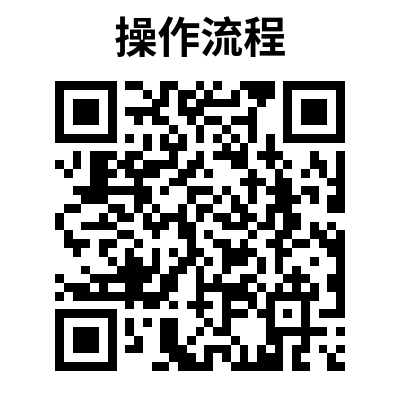 3.3  办理时限：即时办结3.4  温馨提示：为保障您便捷快速办理相关业务，建议您优先选择“网上办”方式。确需到窗口办理，可拨打抚顺市政务服务窗口咨询电话：024-57819516，避免业务高峰期等候，我们为您提供预约服务和延时服务。投诉电话：024-57819517。 4.爆破作业人员许可爆破作业人员应当经设区的市级人民政府公安机关考核合格，取得《爆破作业人员许可证》后，方可从事爆破作业。4.1  需提供要件①《爆破作业人员许可证申请表》（资料来源：申请人到辽宁省民爆信息系统网络服务平台填报信息后自动生成）②《爆破作业人员许可证考核记录表》（资料来源：作为《爆破作业人员许可证申请表》其中一项）③《单位审查从业人员资格意见表》（资料来源：作为《爆破作业人员许可证申请表》其中一项）④《公安机关监督审查从业人员资格意见表》（资料来源：作为《爆破作业人员许可证申请表》其中一项）⑤经人社部门确认的劳动合同原件（资料来源：申请人）⑥交纳五险的证明材料（资料来源：申请人）⑦近期一寸蓝底免冠照片两张（资料来源：申请人）⑧毕业证复印件或证明（资料来源：申请人）4.2  办理路径①窗口办：抚顺市政务服务中心公安窗口②网上办：辽宁省政务服务网：https://www.lnzwfw.gov.cn/辽宁省公安“互联网+政务服务”平台：https://pc.zwfw.gat.ln.gov.cn/index操作流程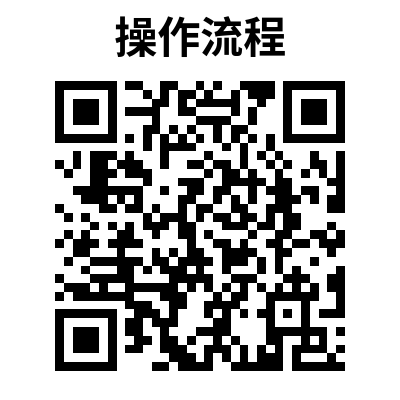 4.3  办理时限：即时办结4.4  温馨提示：为保障您便捷快速办理相关业务，建议您优先选择“网上办”方式。确需到地市级政务服务中心办理，可拨打抚顺市政务服务窗口咨询电话：024-57819516，避免业务高峰期等候，我们为您提供预约服务和延时服务。投诉电话：024-57819517。     三、 交通管理类5.补换领机动车驾驶证持有机动车驾驶证的驾驶人，驾驶证到期或遗失的，驾驶人应当申请补换领机动车驾驶证。5.1  需提供要件①身份证明原件（资料来源：申请人）②驾驶证证件照片2张（资料来源：申请人）机动车驾驶证照片要求：申请人申请办理驾驶证业务前6个月内拍摄；照片为直边、正面、免冠彩色本人单人半身证件照，不戴帽子、不系围巾、不着制式服装、不带有色眼镜；长发者应露出两耳，头、脸不能有影响脸部特征识别的歪斜、侧转、化浓妆或者饰品；背景颜色为白色，人像要清晰，层次丰富，神态自然，无明显畸变；照片尺寸为32mm×22mm，头部宽度14mm～16mm，头部长度19mm～22mm；  ③《机动车驾驶人身体条件证明》（资料来源：申请人，仅期满换证及超龄换证需要提交）驾驶人体检需要在已在公安交管备案的机动车驾驶人体检站体检，备案医院可在手机APP“交管12123”查询；医院上传体检信息后免于提交纸质版证明。5.2  办理路径①窗口办：抚顺市车辆管理所，抚顺市车辆管理所望花分所。②网上办：交通安全综合服务管理平台 https://ln.122.gov.cn交管12123手机APP操作流程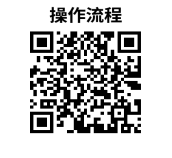 5.3  办理时限：即时办结5.4  温馨提示①“交管12123”手机APP注册用户可以登录“交通安全综合服务管理平台”或者“交管12123”手机APP申请办理，机动车驾驶人为60周岁以上老年人可使用亲友的“交管12123”APP账号，由亲友通过“交管12123”手机APP代办。②申请前核查申请人不具有记满12分、逾期未审验、被扣押、扣留、暂扣、注销、吊销或者撤销机动车驾驶证的情形；③受理前先行核查申请人是否存在有机动车违法未处理、未参加定期检验或未办理报废注销的情况，应当告知申请人先行处理，再办理业务。如有不明事宜，可拨打抚顺市车辆管理所咨询电话：024-54625909或抚顺市车辆管理所望花分所咨询电话：024-56685699。投诉电话：024-52601166。    6.变更机动车驾驶证联系方式机动车驾驶人联系电话、联系地址等信息发生变化的，应当在信息变更后三十日内，向驾驶证核发地车辆管理所申请变更备案。6.1  需提供要件身份证明原件（资料来源：申请人）6.2  办理路径①窗口办：抚顺市车辆管理所，抚顺市车辆管理所望花分所。②网上办：交通安全综合服务管理平台 https://ln.122.gov.cn交管12123手机APP操作流程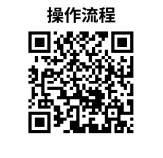 6.3  办理时限：即时办结6.4  温馨提示：建议您优先选择“网上办”方式。如有不明事宜，可拨打抚顺市车辆管理所咨询电话：024-54625909或抚顺市车辆管理所望花分所咨询电话：024-56685699。投诉电话：024-52601166。7.机动车注册登记初次申领机动车号牌、行驶证的，机动车所有人应当向住所地车辆管理所申请注册登记，俗称“新车上牌”。7.1  需提供要件①交验机动车（资料来源：申请人）②机动车所有人身份证明原件（资料来源：申请人）③机动车来历证明（资料来源：一般为购车发票，由销售单位开具）④国产车需提供整车出厂合格证，进口车需提供机动车进口凭证（资料来源：购车时随车附带）⑤车辆购置税完税或免税凭证（资料来源：在税务局下设网点开具）⑥车船税完税或免税凭证（资料来源：一般由保险公司代缴）⑦机动车交通事故责任强制保险凭证（资料来源：保险公司开具）7.2  办理路径窗口办：抚顺市车辆管理所，抚顺市车辆管理所望花分所。操作流程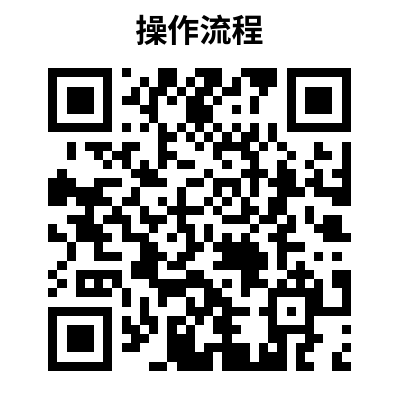 7.3  办理时限：1个工作日7.4  温馨提示：建议就近办理注册登记。如有不明事宜，可拨打抚顺市车辆管理所咨询电话：024-54625909或抚顺市车辆管理所望花分所咨询电话：024-56685699。投诉电话：024-52601166。    8.机动车临时通行牌证核发车辆购买后尚未注册登记需临时上道路行驶的，机动车所有人需向车辆管理所申请临时行驶车号牌，俗称“开临牌“。8.1  需提供要件①机动车所有人身份证明原件（资料来源：申请人）②机动车交通事故责任强制保险凭证（资料来源：保险公司开具）③机动车来历证明（资料来源：一般为购车发票，由销售单位开具）④国产车需提供整车出厂合格证，进口车需提供机动车进口凭证（资料来源：购车时随车附带）8.2  办理路径①窗口办：抚顺市车辆管理所，抚顺市车辆管理所望花分所。②网上办：交通安全综合服务管理平台https://ln.122.gov.cn交管12123手机APP操作流程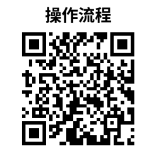 8.3  办理时限：即时办结8.4  温馨提示：临时通行牌证具有有效期，请您尽快为车辆办理注册登记，取得正式牌证。为保障您便捷快速办理业务，建议您优先选择“网上办”方式。如有不明事宜，可拨打抚顺市车辆管理所咨询电话：024-54625909或抚顺市车辆管理所望花分所咨询电话：024-56685699。投诉电话：024-52601166。9.补/换领机动车号牌机动车号牌灭失、丢失或者损毁的，机动车所有人应向登记地车辆管理所申请补领、换领。9.1  需提供要件①机动车所有人身份证明原件（资料来源：申请人）②申请换领的，需要上交收回损毁的原机动车号牌（资料来源：申请人）9.2  办理路径①窗口办：抚顺市车辆管理所，抚顺市车辆管理所望花分所。②网上办：交通安全综合服务管理平台 https://ln.122.gov.cn交管12123手机APP操作流程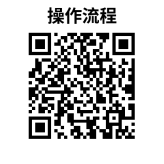 9.3  办理时限：即时办结9.4  温馨提示：为保障您便捷快速办理业务，建议您优先选择“网上办”方式。如有不明事宜，可拨打抚顺市车辆管理所咨询电话：024-54625909或抚顺市车辆管理所望花分所咨询电话：024-56685699。投诉电话：024-52601166。10.补/换领机动车行驶证机动车行驶证丢失、灭失或者损毁的，机动车所有人应向登记地车辆管理所申请补领、换领。10.1  需提供要件①机动车所有人身份证明原件（资料来源：申请人）②申请换领的，需要上交收回损毁的原机动车行驶证（资料来源：申请人）10.2  办理路径①窗口办：抚顺市车辆管理所，抚顺市车辆管理所望花分所。②网上办：交通安全综合服务管理平台 https://ln.122.gov.cn交管12123手机APP操作流程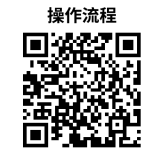 10.3  办理时限：即时办结10.4  温馨提示：为保障您便捷快速办理业务，建议您优先选择“网上办”方式。如有不明事宜，可拨打抚顺市车辆管理所咨询电话：024-54625909或抚顺市车辆管理所望花分所咨询电话：024-56685699。投诉电话：024-52601166。    11.变更机动车联系方式机动车所有人联系方式、联系地址发生变化的应当向登记地车辆管理所申请变更备案。11.1  需提供要件机动车所有人身份证明原件（资料来源：申请人）11.2  办理路径①窗口办：抚顺市车辆管理所，抚顺市车辆管理所望花分所。②网上办：交通安全综合服务管理平台 https://ln.122.gov.cn交管12123手机APP操作流程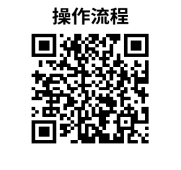 11.3  办理时限：即时办结11.4  温馨提示：若您已注册过“交管12123”手机APP，且未变更前的手机号码可以收到验证短信，建议您优先选择“网上办”方式。如有不明事宜，可拨打抚顺市车辆管理所咨询电话：024-54625909或抚顺市车辆管理所望花分所咨询电话：024-56685699。投诉电话：024-52601166。    12.机动车检验合格标志核发机动车所有人可以在机动车检验有效期满前三个月向车辆管理所申请检验合格标志，除大型载客汽车、校车外，可向车辆所在地车管所申请，俗称“车辆年检”。12.1  需提供要件①车辆所有人身份证明或行驶证（资料来源：申请人）②机动车交通事故强制保险凭证（资料来源：保险公司出具）③车船税纳税或免税证明（资料来源：保险公司代缴）④机动车安全技术检验合格证明（资料来源：由检车线出具，免检车无需提交）12.2  办理路径①窗口办：抚顺市车辆管理所，抚顺市车辆管理所望花分所。②网上办：交通安全综合服务管理平台 https://ln.122.gov.cn交管12123手机APP操作流程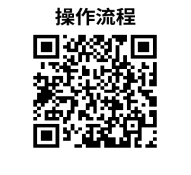 12.3  办理时限：即时办结12.4  温馨提示：申请前应当将车辆的道路安全违法行为和交通事故处理完毕。为保障您便捷快速办理业务，免检车辆推荐您优先选择“网上办”。如有不明事宜，可拨打抚顺市车辆管理所咨询电话：024-54625909或抚顺市车辆管理所望花分所咨询电话：024-56685699。投诉电话：024-52601166。13.机动车转让登记已注册的车辆所有权发生转让的，现机动车所有人应向登记地或转入地车管所申请转让登记 ，俗称“车辆过户”。13.1  需提供要件①交验机动车（资料来源：申请人）②现车辆所有人身份证明原件（资料来源：申请人）③所有权转让证明（资料来源：一般为二手车交易发票，在税务局下设网点开具）④机动车登记证书（资料来源：申请人）⑤机动车行驶证（资料来源：申请人）13.2  办理路径窗口办：抚顺市车辆管理所，抚顺市车辆管理所望花分所。操作流程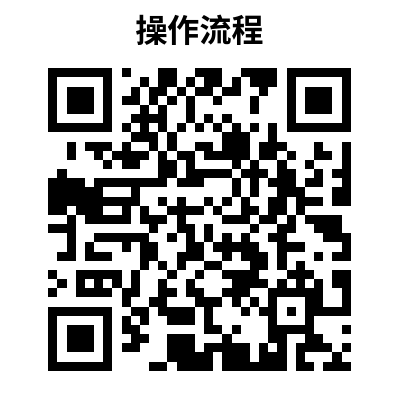 13.3  办理时限：1个工作日13.4  温馨提示：建议您就近办理转让登记。如有不明事宜，可拨打抚顺市车辆管理所咨询电话：024-54625909或抚顺市车辆管理所望花分所咨询电话：024-56685699。投诉电话：024-52601166。四、出入境管理类14.我省户籍居民首次申办普通护照中华人民共和国护照是中华人民共和国公民出入国境和在国外证明国籍的身份的证件。14.1  需提供要件 ①符合《出入境证件相片照相指引》标准的照片（资料来源：窗口免费照相）②中国公民出入境证件申请表（资料来源：窗口提供）③居民身份证；在居民身份证领取、换领、补领期间，可以提交临时居民身份证（资料来源：申请人）④未满十六周岁的，由其监护人陪同，除提交上述申请材料外，还应提交监护证明（如出生证明、户口簿等），以及监护人的居民身份证或者护照等身份证明及复印件；监护人无法陪同的，可以委托他人陪同，但还应当提交监护人委托书，以及陪同人的居民身份证或者护照等身份证明（资料来源：申请人）⑤登记备案的国家工作人员的除提交①②③项的申请材料外，还应提交本人所属工作单位或者上级主管单位按照人事管理权限审批后出具的同意办理普通护照的意见（资料来源：申请人）⑥现役军人除其提交第①②项的申请材料外、还应提交本人的身份证明（如身份证、军官证等）及复印件，以及具有审批权的军队系统主管部门出具的同意办理普通护照的意见（资料来源：申请人）14.2  办理路径窗口办：抚顺市政务服务中心出入境窗口操作流程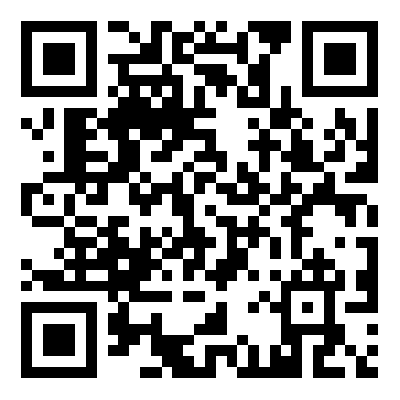 14.3  办理时限：6个工作日14.4  温馨提示：为保障您便捷快速办理相关业务，可拨打抚顺市政务服务出入境窗口咨询、预约电话：024-57819682，避免业务高峰期等候，我们为您提供预约服务和延时服务。投诉电话：024-57819672。 15.我省户籍居民申办普通护照换发普通护照因签证页满或者签证页即将使用完毕、有效期不足六个月或者有效期在六个月以上但有材料证明该有效期不符合前往国要求的、信息变更等国家移民管理局认可的其他情形，可向公安机关出入境管理部门申请换发护照。15.1  需提供要件 ①符合《出入境证件相片照相指引》标准的照片（资料来源：窗口免费照相）②中国公民出入境证件申请表（资料来源：窗口提供）③居民身份证；在居民身份证领取、换领、补领期间，可以提交临时居民身份证（资料来源：申请人）④未满十六周岁的，由其监护人陪同，除提交上述申请材料外，还应提交监护证明（如出生证明、户口簿等），以及监护人的居民身份证或者护照等身份证明及复印件；监护人无法陪同的，可以委托他人陪同，但还应当提交监护人委托书，以及陪同人的居民身份证或者护照等身份证明（资料来源：申请人）⑤登记备案的国家工作人员的除提交①②③项的申请材料外，还应提交本人所属工作单位或者上级主管单位按照人事管理权限审批后出具的同意办理普通护照的意见（资料来源：申请人）⑥现役军人除其提交第①②项的申请材料外、还应提交本人的身份证明（如身份证、军官证等）及复印件，以及具有审批权的军队系统主管部门出具的同意办理普通护照的意见（资料来源：申请人）⑦换发普通护照的除提交①②③项的申请材料外，还需提交原普通护照及复印件。定居国外的中国公民短期回国申请换发普通护照的，还需提交定居国外的有效证明和暂住地公安机关出具的暂住证明（资料来源：申请人）15.2  办理路径窗口办：抚顺市政务服务中心出入境窗口操作流程15.3  办理时限：6个工作日15.4  温馨提示：为保障您便捷快速办理相关业务，可拨打抚顺市政务服务出入境窗口咨询、预约电话：024-57819682，避免业务高峰期等候，我们为您提供预约服务和延时服务。投诉电话：024-57819672。    16.我省户籍居民申办普通护照补发普通护照在有效期内遗失、被盗的，可向公安机关出入境管理部门申请补发普通护照。16.1  需提供要件 ①符合《出入境证件相片照相指引》标准的照片（资料来源：窗口免费照相）②中国公民出入境证件申请表（资料来源：窗口提供）③居民身份证；在居民身份证领取、换领、补领期间，可以提交临时居民身份证（资料来源：申请人）④未满十六周岁的，由其监护人陪同，除提交上述申请材料外，还应提交监护证明（如出生证明、户口簿等），以及监护人的居民身份证或者护照等身份证明及复印件；监护人无法陪同的，可以委托他人陪同，但还应当提交监护人委托书，以及陪同人的居民身份证或者护照等身份证明（资料来源：申请人）⑤登记备案的国家工作人员的除提交①②③项的申请材料外，还应提交本人所属工作单位或者上级主管单位按照人事管理权限审批后出具的同意办理普通护照的意见（资料来源：申请人）⑥现役军人除其提交第①②项的申请材料外、还应提交本人的身份证明（如身份证、军官证等）及复印件，以及具有审批权的军队系统主管部门出具的同意办理普通护照的意见（资料来源：申请人）⑦补发普通护照的除提交①②③项的申请材料外，还需提交原普通护照损毁、遗失或被盗的情况说明；因普通护照损毁申请补发的，还需提交损毁的普通护照。定居国外的中国公民短期回国申请补发普通护照的，还需提交定居国外的有效证明和暂住地公安机关出具的暂住证明（资料来源：申请人）16.2  办理路径窗口办：抚顺市政务服务中心出入境窗口操作流程16.3  办理时限：6个工作日16.4  温馨提示：为保障您便捷快速办理相关业务，可拨打抚顺市政务服务出入境窗口咨询、预约电话：024-57819682，避免业务高峰期等候，我们为您提供预约服务和延时服务。投诉电话：024-57819672。17.我省户籍居民申办往来港澳通行证及签注往来港澳通行证俗称“双程证”，是中华人民共和国出入境管理局签发给中国内地居民因私往来香港或澳门地区旅游、探亲、从事商务、培训、就业、留学等非公务活动的旅行证件。赴港澳签注类型包括团队旅游、个人旅游、探亲、商务、逗留、其他等6类。17.1  需提供要件 （1）内地居民单独申请往来港澳通行证①填写《中国公民出入境证件申请表》（资料来源：窗口提供）②提交符合《出入境证件相片照相指引》标准的申请人照片（资料来源：窗口免费照相）③交验申请人居民身份证原件，申请人未满16周岁也可交验居民户口簿，军人应交验军人身份证明。上述身份证件须留存复印件或者电子扫描图片（资料来源：申请人）④按规定提交或者核验指纹信息（资料来源：申请人）军人、登记备案的国家工作人员，应当提交本人所属单位或者上级主管单位按照人事管理权限审批后出具的同意办理出入境证件的函。未实行按需申领护照地区的内地居民，还须按照有关规定出具相关证明材料。（2）内地居民申请往来港澳签注①填写《中国公民出入境证件申请表》（资料来源：窗口提供）②有效往来港澳通行证（同时申请往来港澳通行证的除外）（资料来源：申请人）③内地居民按照中华人民共和国出入境管理局有关规定在非常住户口所在地申请往来港澳签注的，还须提交符合在非常住户口所在地申请条件的证明。军人、登记备案的国家工作人员，应当提交本人所属单位或者上级主管单位按照人事管理权限审批后出具的同意办理出入境证件的函。未实行按需申领护照地区的内地居民，还须按照有关规定出具相关证明材料。（资料来源：申请人）内地居民同时申请往来港澳通行证和签注的，无须重复提交相关材料。④与申请往来港澳签注事由相关的申请材料（资料来源：申请人）a.探亲提交被探望亲属在香港或者在澳门定居、长期居住、就业、就学证明复印件，交验亲属关系证明原件，并提交复印件（资料来源：申请人）亲属在香港定居的，提交香港居民身份证、港澳居民来往内地通行证复印件，亲属是外国籍的，提交香港永久性居民身份证、外国护照复印件（资料来源：申请人）亲属在香港长期居住的，提交香港居民身份证、有效期一年以上的有效香港进入许可以及有效旅行证件复印件（资料来源：申请人）亲属在香港就业、就学的，提交相应香港进入许可复印件以及有效旅行证件复印件（资料来源：申请人）亲属在澳门定居的，提交澳门居民身份证、港澳居民来往内地通行证复印件，亲属是外国籍的，提交澳门永久性居民身份证、外国护照复印件（资料来源：申请人）亲属在澳门长期居住的，提交澳门居民身份证或者澳门特别逗留证、有效旅行证件复印件（资料来源：申请人）亲属在澳门就业的，提交澳门主管部门批准在澳门就业的证明文件复印件、有效旅行证件复印件（资料来源：申请人）亲属在澳门就学的，提交澳门高校录取通知书或者在学证明书复印件、有效旅行证件复印件（资料来源：申请人）亲属关系证明包括：结婚证、出生证、载明亲属关系的户口簿、户口所在地公安派出所出具的亲属关系证明、其他能够证明亲属关系的具有法律效力的证明（资料来源：申请人）向同一受理部门再次申请赴香港或者澳门探望同一亲属（配偶和姻亲除外）的，免交亲属关系证明（资料来源：申请人）b.商务交验营业执照副本；企业机构人员还须提交企业机构为本人缴纳社会保险的凭证（申请多次商务签注的，须连续6个月以上缴纳社会保险）或者本人属于该企业机构的有关证明文件；企业机构出具的赴港澳商务活动事由说明（资料来源：申请人）企业机构在备案时已提交过上述有关证明材料的，企业机构人员在备案有效期内申请商务签注时无须重复提交有关证明材料（资料来源：申请人）c.团队旅游。免交与申请事由相关的申请材料（资料来源：申请人）d.个人旅游。免交与申请事由相关的申请材料（资料来源：申请人）e.逗留赴香港随任、就学、就业、居留、培训人员或者作为受养人赴香港依亲的人员，须交验香港入境事务处出具的相应进入许可原件，并提交复印件；通过劳务经营公司申请赴香港就业的，还须提交劳务经营公司出具的《关于办理内地劳务人员赴香港证件的函》；逗留签注有效期届满，继续申请逗留签注的，交验香港入境事务处出具的延期许可原件，并提交复印件（资料来源：申请人）赴澳门随任，须提交中央人民政府驻澳门特别行政区联络办公室人事部出具的《驻澳门内派人员未成年子女随任身份证明表》（资料来源：申请人）赴澳门就学，须交验澳门教育及青年发展局出具的《确认录取证明书》及澳门高等院校录取通知书原件，并提交复印件；逗留签注有效期届满，继续申请逗留签注的，提交澳门高等院校出具的在学证明原件（资料来源：申请人）。赴澳门就业，须交验澳门治安警察局居留及逗留事务厅出具的《“雇员身份的逗留许可”申请表》或者澳门劳工事务局、澳门社会文化司出具的有申请人姓名的批准文件原件，并提交复印件；通过劳务经营公司申请赴澳门就业，还须提交劳务经营公司出具的《关于办理内地劳务人员赴澳门证件的函》；逗留签注有效期届满，继续申请逗留签注的，提交澳门治安警察局居留及逗留事务厅出具的有申请人姓名的续期名单表，或者交验澳门劳工事务局、澳门社会文化司出具的有申请人姓名的批准文件原件，并提交复印件（资料来源：申请人）赴澳门就业人员的亲属，须交验澳门治安警察局居留及逗留事务厅出具的批准通知书原件，并提交复印件（资料来源：申请人）f.其他。持逗留签注在香港（澳门）期间申请赴澳门（香港）的，须交验往来港澳通行证及逗留签注原件，并提交复印件。因其他特殊事由申请赴香港或者澳门，须交验与申请事由相关的申请材料原件，并提交复印件（资料来源：申请人）17.2  办理路径窗口办：抚顺市政务服务中心出入境窗口操作流程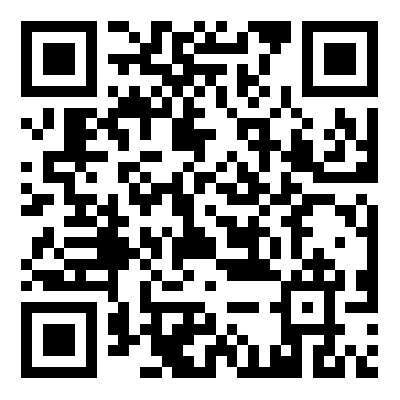 17.3  办理时限：6个工作日17.4  温馨提示：为保障您便捷快速办理相关业务，可拨打抚顺市政务服务出入境窗口咨询、预约电话：024-57819682，避免业务高峰期等候，我们为您提供预约服务和延时服务。投诉电话：024-57819672。我省户籍居民申办往来港澳通行证团队旅游签注再次签注团队旅游是指参加国家旅游局指定旅行社组织的团队赴香港或者澳门旅游。18.1  需提供要件 ①填写《中国公民出入境证件申请表》（资料来源：窗口提供）②有效往来港澳通行证（同时申请往来港澳通行证的除外）（资料来源：申请人）③内地居民按照中华人民共和国出入境管理局有关规定在非常住户口所在地申请往来港澳签注的，还须提交符合在非常住户口所在地申请条件的证明。军人、登记备案的国家工作人员，应当提交本人所属单位或者上级主管单位按照人事管理权限审批后出具的同意办理出入境证件的函。未实行按需申领护照地区的内地居民，还须按照有关规定出具相关证明材料（资料来源：申请人）内地居民按照国家移民管理局有关规定在非常住户口所在地申请往来港澳签注的，还须提交符合在非常住户口所在地申请条件的证明。军人、登记备案的国家工作人员，应当提交本人所属单位或者上级主管单位按照人事管理权限审批后出具的同意办理出入境证件的函。未实行按需申领护照地区的内地居民，还须按照有关规定出具相关证明材料（资料来源：申请人）18.2  办理路径①窗口办：抚顺市政务服务中心出入境窗口②自助办：抚顺市公安出入境自助签注机操作流程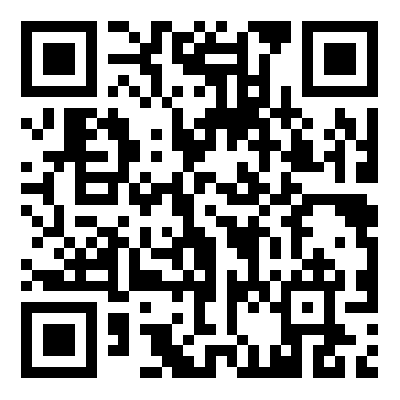 18.3  办理时限：3个工作日18.4  温馨提示①前往港澳地区，需持有有效的《往来港澳通行证》和签注。②为保障您便捷快速办理相关业务，可拨打抚顺市政务服务出入境窗口咨询、预约电话：024-57819682，避免业务高峰期等候，我们为您提供预约服务和延时服务。投诉电话：024-57819672。我省户籍居民申办往来港澳通行证探亲签注再次签注探望在港澳定居、长期居住、就业或者就学的亲属。亲属是指：配偶，父母或者配偶的父母，子女或者子女的配偶，兄弟姐妹，（外）祖父母，（外）孙子女。19.1  需提供要件 ①填写《中国公民出入境证件申请表》（资料来源：窗口提供）②有效往来港澳通行证（同时申请往来港澳通行证的除外）（资料来源：申请人）③内地居民按照中华人民共和国出入境管理局有关规定在非常住户口所在地申请往来港澳签注的，还须提交符合在非常住户口所在地申请条件的证明。军人、登记备案的国家工作人员，应当提交本人所属单位或者上级主管单位按照人事管理权限审批后出具的同意办理出入境证件的函。未实行按需申领护照地区的内地居民，还须按照有关规定出具相关证明材料（资料来源：申请人）内地居民按照国家移民管理局有关规定在非常住户口所在地申请往来港澳签注的，还须提交符合在非常住户口所在地申请条件的证明。军人、登记备案的国家工作人员，应当提交本人所属单位或者上级主管单位按照人事管理权限审批后出具的同意办理出入境证件的函。未实行按需申领护照地区的内地居民，还须按照有关规定出具相关证明材料（资料来源：申请人）内地居民同时申请往来港澳通行证和签注的，无须重复提交相关材料④提交被探望亲属在香港或者在澳门定居、长期居住、就业、就学证明复印件，交验亲属关系证明原件，并提交复印件（资料来源：申请人）亲属在香港定居的，提交香港居民身份证、港澳居民来往内地通行证复印件，亲属是外国籍的，提交香港永久性居民身份证、外国护照复印件（资料来源：申请人）亲属在香港长期居住的，提交香港居民身份证、有效期一年以上的有效香港进入许可以及有效旅行证件复印件（资料来源：申请人）亲属在香港就业、就学的，提交相应香港进入许可复印件以及有效旅行证件复印件（资料来源：申请人）亲属在澳门定居的，提交澳门居民身份证、港澳居民来往内地通行证复印件，亲属是外国籍的，提交澳门永久性居民身份证、外国护照复印件（资料来源：申请人）亲属在澳门长期居住的，提交澳门居民身份证或者澳门特别逗留证、有效旅行证件复印件（资料来源：申请人）亲属在澳门就业的，提交澳门主管部门批准在澳门就业的证明文件复印件、有效旅行证件复印件亲属在澳门就学的，提交澳门高校录取通知书或者在学证明书复印件、有效旅行证件复印件（资料来源：申请人）亲属关系证明包括：结婚证、出生证、载明亲属关系的户口簿、户口所在地公安派出所出具的亲属关系证明、其他能够证明亲属关系的具有法律效力的证明（资料来源：申请人）向同一受理部门再次申请赴香港或者澳门探望同一亲属（配偶和姻亲除外）的，免交亲属关系证明（资料来源：申请人）19.2  办理路径窗口办：抚顺市政务服务中心出入境窗口操作流程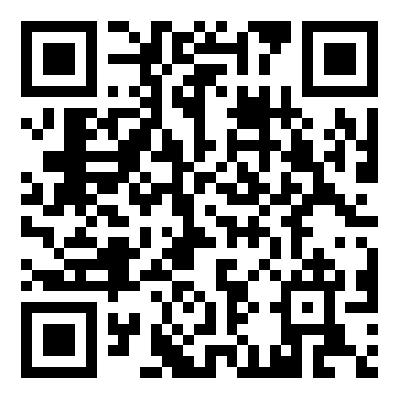 19.3  办理时限：3个工作日19.4  温馨提示①前往港澳地区，需持有有效的《往来港澳通行证》和签注。②为保障您便捷快速办理相关业务，可拨打抚顺市政务服务出入境窗口咨询、预约电话：024-57819682，避免业务高峰期等候，我们为您提供预约服务和延时服务。投诉电话：024-57819672。我省户籍居民申办往来港澳通行证逗留签注再次签注赴港澳逗留是指经香港有关部门批准赴香港随任、就学、就业、居留、培训及作为受养人赴香港依亲的；以及经澳门有关部门批准赴澳门随任、就学、就业人员，经澳门有关部门批准赴澳门居留的就业人员亲属。20.1  需提供要件 ①填写《中国公民出入境证件申请表》（资料来源：窗口提供）②有效往来港澳通行证（同时申请往来港澳通行证的除外）（资料来源：申请人）③内地居民按照中华人民共和国出入境管理局有关规定在非常住户口所在地申请往来港澳签注的，还须提交符合在非常住户口所在地申请条件的证明。军人、登记备案的国家工作人员，应当提交本人所属单位或者上级主管单位按照人事管理权限审批后出具的同意办理出入境证件的函。未实行按需申领护照地区的内地居民，还须按照有关规定出具相关证明材料（资料来源：申请人）内地居民按照国家移民管理局有关规定在非常住户口所在地申请往来港澳签注的，还须提交符合在非常住户口所在地申请条件的证明。军人、登记备案的国家工作人员，应当提交本人所属单位或者上级主管单位按照人事管理权限审批后出具的同意办理出入境证件的函。未实行按需申领护照地区的内地居民，还须按照有关规定出具相关证明材料（资料来源：申请人）内地居民同时申请往来港澳通行证和签注的，无须重复提交相关材料④赴香港随任、就学、就业、居留、培训人员或者作为受养人赴香港依亲的人员，须交验香港入境事务处出具的相应进入许可原件，并提交复印件；通过劳务经营公司申请赴香港就业的，还须提交劳务经营公司出具的《关于办理内地劳务人员赴香港证件的函》；逗留签注有效期届满，继续申请逗留签注的，交验香港入境事务处出具的延期许可原件，并提交复印件（资料来源：申请人）赴澳门随任，须提交中央人民政府驻澳门特别行政区联络办公室人事部出具的《驻澳门内派人员未成年子女随任身份证明表》（资料来源：申请人）赴澳门就学，须交验澳门教育及青年发展局出具的《确认录取证明书》及澳门高等院校录取通知书原件，并提交复印件；逗留签注有效期届满，继续申请逗留签注的，提交澳门高等院校出具的在学证明原件（资料来源：申请人）赴澳门就业，须交验澳门治安警察局居留及逗留事务厅出具的《“雇员身份的逗留许可”申请表》或者澳门劳工事务局、澳门社会文化司出具的有申请人姓名的批准文件原件，并提交复印件；通过劳务经营公司申请赴澳门就业，还须提交劳务经营公司出具的《关于办理内地劳务人员赴澳门证件的函》；逗留签注有效期届满，继续申请逗留签注的，提交澳门治安警察局居留及逗留事务厅出具的有申请人姓名的续期名单表，或者交验澳门劳工事务局、澳门社会文化司出具的有申请人姓名的批准文件原件，并提交复印件（资料来源：申请人）赴澳门就业人员的亲属，须交验澳门治安警察局居留及逗留事务厅出具的批准通知书原件，并提交复印件（资料来源：申请人）20.2  办理路径窗口办：抚顺市政务服务中心出入境窗口操作流程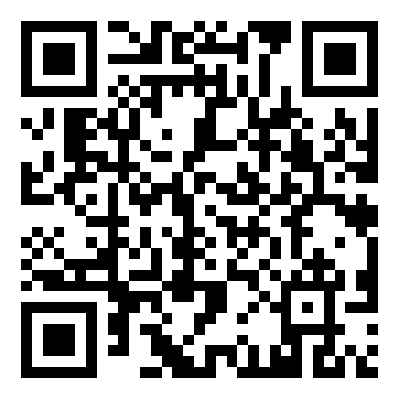 20.3  办理时限：3个工作日20.4  温馨提示①前往港澳地区，需持有有效的《往来港澳通行证》和签注。②为保障您便捷快速办理相关业务，可拨打抚顺市政务服务出入境窗口咨询、预约电话：024-57819682，避免业务高峰期等候，我们为您提供预约服务和延时服务。投诉电话：024-57819672。    21.我省户籍居民申办大陆居民往来台湾通行证及签注往来台湾通行证是大陆地区居民往来台湾地区所持有的证件。赴台签注类型包括团队旅游、个人旅游、探亲、定居、应邀、商务、学习、乘务、其他等9类。21.1  需提供要件 （1）申请往来台湾通行证材料①符合要求的申请表（资料来源：窗口提供）②符合《出入境证件相片照相指引》的申请人照片（资料来源：窗口免费照相）③申请人居民身份证原件。不满16周岁未办理居民身份证的可交验居民户口簿，现役的人民解放军军人、人民武装警察交验军人身份证明（军官证、士兵证或者警官证）（资料来源：申请人）④登记备案的国家工作人员、军人，应当提交本人所属单位或者上级主管单位按照干部管理权限出具的同意其办理出入境证件的函件，但持“赴台批件”申请赴台的除外（资料来源：申请人）⑤未满16周岁的申请人，还应交验监护关系证明（出生证明、户口簿等），交验监护人居民身份证原件；监护人委托他人陪同的，还须提交监护人委托书，交验被委托人的居民身份证原件（资料来源：申请人）（2）申请签注材料同时申请往来台湾通行证和签注的，无需重复提交相关材料①符合要求的申请表（资料来源：窗口提供）②有效往来台湾通行证（同时申请往来台湾通行证和签注的除外）（资料来源：申请人）③与申请事由相关的证明材料（资料来源：申请人）④在非常住户口所在地申请前往台湾签注的，还须按照国家移民管理局有关规定，提交符合在非常住户口所在地申请条件的证明材料，但按规定向指定受理机构申请的情形除外（资料来源：申请人）⑤登记备案的国家工作人员、军人，应当提交本人所属单位或者上级主管单位按照干部管理权限出具的同意其办理出入境证件的函件，但持“赴台批件”申请赴台的除外（资料来源：申请人）⑥委托他人代为申请的，委托人应出具委托书，被委托人须交验本人居民身份证等身份证明原件；由单位代办的，应当提交单位公函，交验代办人居民身份证等身份证明原件（资料来源：申请人）上述与申请事由相关的证明材料是指：a.赴台个人旅游、团队旅游的，免交与申请事由相应的证明材料；大陆居民赴台旅游组团社领队申请赴台团队旅游多次签注的，应当提交所在组团社出具的公函，交验赴台旅游领队证原件（资料来源：申请人）b.赴台探亲的，交验相应事由的入台许可证明原件（资料来源：申请人）c.赴台定居的，交验相应事由的入台许可证明原件。大陆居民自行取得台湾居民身份后返回注销大陆户籍并申请赴台湾证件的，须交验台湾地区居民身份证原件和台湾地区户籍誊本。大陆居民与台湾居民在大陆所生子女申请赴台湾定居，在大陆未办理户籍登记的，还须交验本人《出生医学证明》，父母双方中作为大陆居民一方的居民身份证（资料来源：申请人）d.应邀赴台的，提交国务院台办或经授权的省、自治区、直辖市台办“赴台批件”原件，或经受理地省、自治区、直辖市台办盖章确认的复印件（资料来源：申请人）e.赴台进行商务活动的，提交国务院台办或经授权的省、自治区、直辖市台办的“赴台立项批复”原件，或经受理地省、自治区、直辖市台办确认的复印件（资料来源：申请人）f.赴台学习的，提交开放赴台就学省份的设区市以上台办出具的赴台学习证明（资料来源：申请人）g.执行两岸直航航运任务的，提交国务院台办或经授权的省、自治区、直辖市台办的“赴台批件”原件，或经省、自治区、直辖市台办确认的复印件（资料来源：申请人）h.赴台从事近海渔船船员劳务作业的，提交对台近海渔船船员劳务合作企业出具的函件原件（资料来源：申请人）i.赴台就医、奔丧、处理财产、诉讼等私人事务的，交验相应事由的入台许可证明原件（资料来源：申请人）21.2  办理路径窗口办：抚顺市政务服务中心出入境窗口操作流程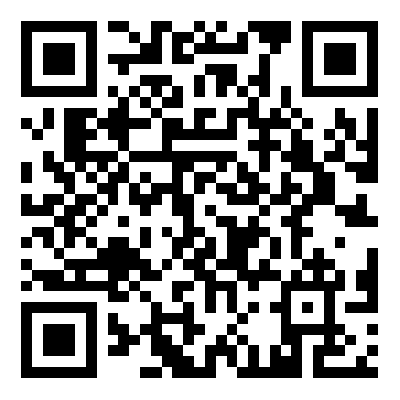 21.3  办理时限：6个工作日21.4  温馨提示①前往中国台湾地区，除持有有效的《大陆居民往来台湾通行证》和签注外，还须持有有效入台许可。②为保障您便捷快速办理相关业务，可拨打抚顺市政务服务出入境窗口咨询、预约电话：024-57819682，避免业务高峰期等候，我们为您提供预约服务和延时服务。投诉电话：024-57819672。22. 我省户籍居民申办大陆居民往来台湾通行证探亲签注再次签注赴台探亲是指探望在台湾定居、长期居住、就业、就学的亲属；尚未取得台湾居民身份的大陆配偶赴台团聚、居留。22.1  需提供要件 ①符合要求的申请表（资料来源：窗口提供）②有效往来台湾通行证（同时申请往来台湾通行证和签注的除外）（资料来源：申请人）③与申请事由相关的证明材料（资料来源：申请人）④在非常住户口所在地申请前往台湾签注的，还须按照国家移民管理局有关规定，提交符合在非常住户口所在地申请条件的证明材料，但按规定向指定受理机构申请的情形除外（资料来源：申请人）⑤登记备案的国家工作人员、军人，应当提交本人所属单位或者上级主管单位按照干部管理权限出具的同意其办理出入境证件的函件，但持“赴台批件”申请赴台的除外（资料来源：申请人）⑥赴台探亲的，交验相应事由的入台许可证明原件（资料来源：申请人）22.2  办理路径窗口办：抚顺市政务服务中心出入境窗口操作流程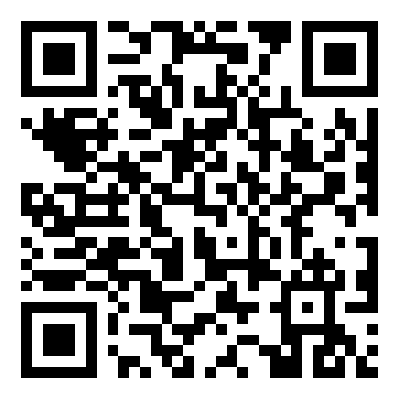 22.3  办理时限：3个工作日22.4  温馨提示①前往中国台湾地区，除持有有效的《大陆居民往来台湾通行证》和签注外，还须持有有效入台许可。②为保障您便捷快速办理相关业务，可拨打抚顺市政务服务出入境窗口咨询、预约电话：024-57819682，避免业务高峰期等候，我们为您提供预约服务和延时服务。投诉电话：024-57819672。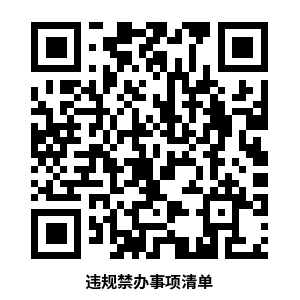 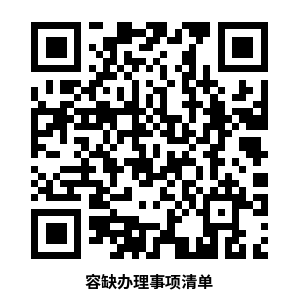 容缺办理事项清单    注：一个业务事项涉及多种可容缺资料的，可同时容缺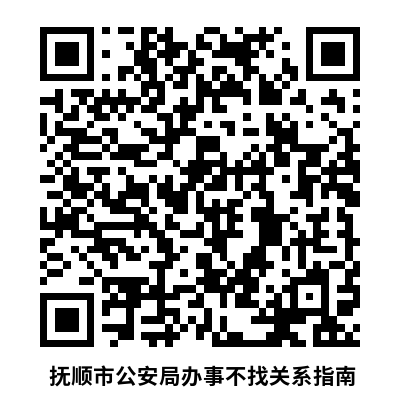 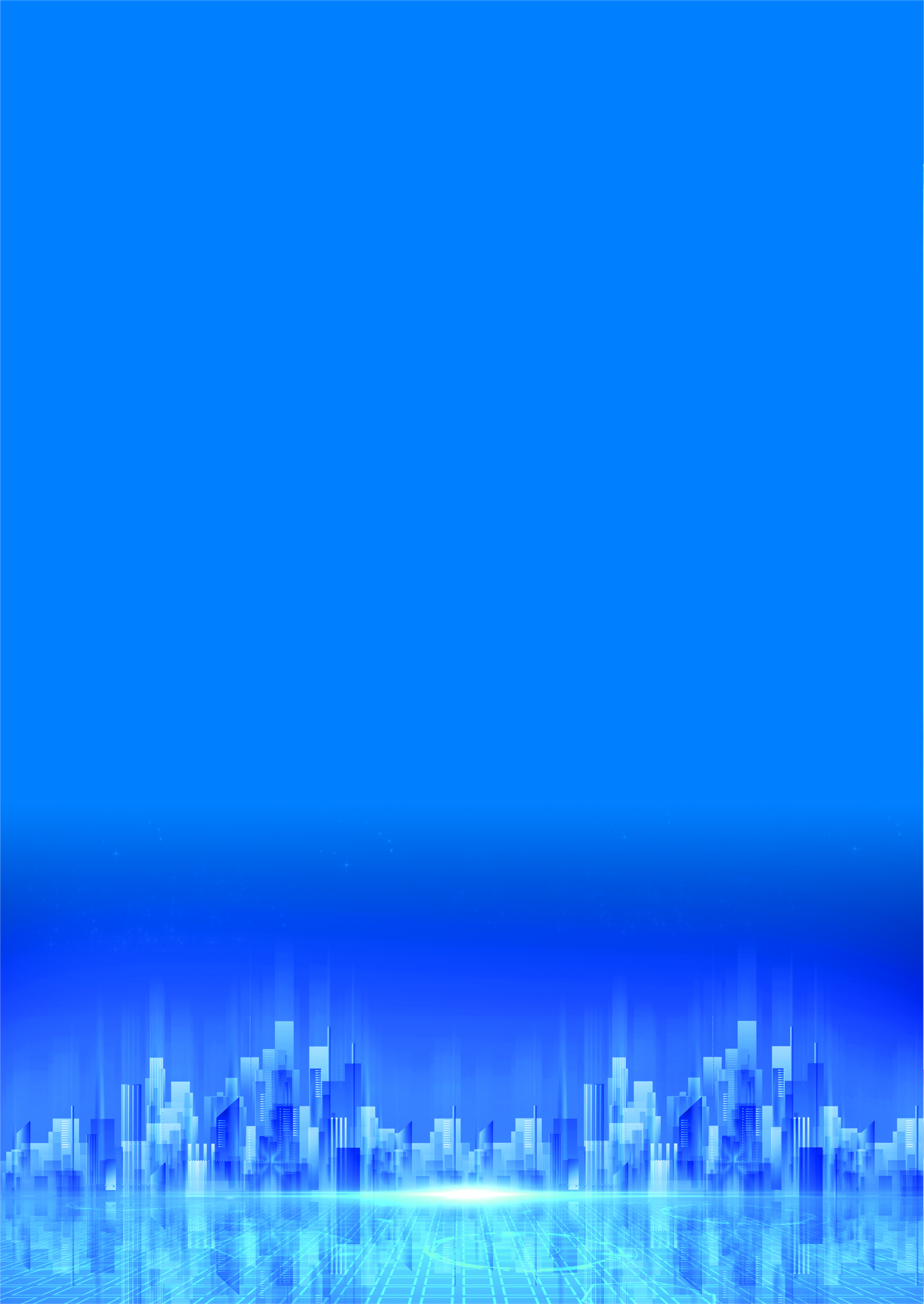 公安权力事项清单公安权力事项清单公安权力事项清单公安权力事项清单公安权力事项清单事项类别序号事项名称页码办事指南一、保安服务管理类1保安服务公司设立许可9业务指南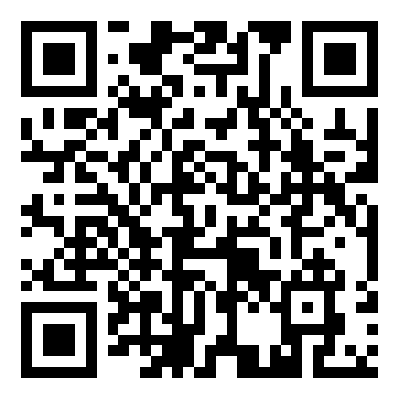 1.保安服务公司设立许可一、保安服务管理类2保安员证核发11业务指南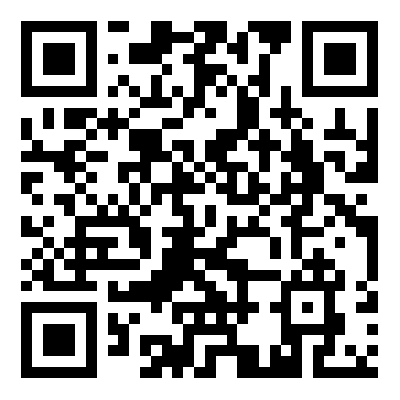 2.保安员证核发二、民爆行业管理类3非营业性爆破作业单位许可13  业务指南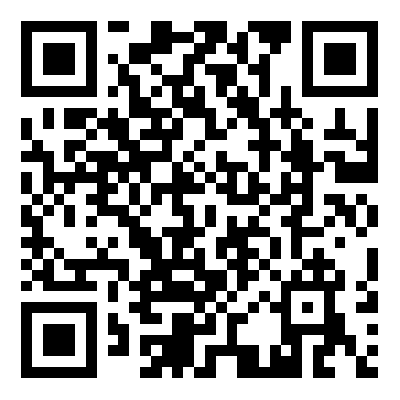  3.非营业性爆破作业单位许可二、民爆行业管理类4爆破作业人员许可15     业务指南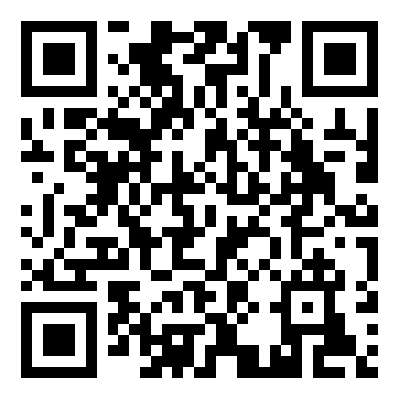 4.爆破作业人员许可事项类别序号事项名称页码办事指南三、交通管理类5补换领机动车驾驶证17     业务指南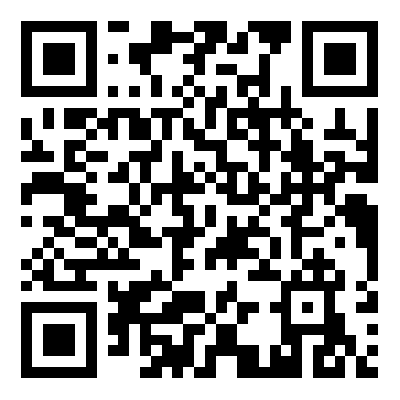 5.补换领机动车驾驶证三、交通管理类6变更机动车驾驶证联系方式19    业务指南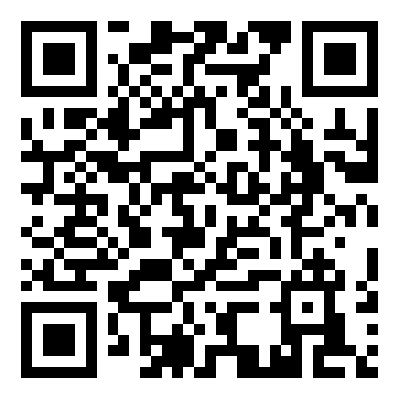 6.变更机动车驾驶证联系方式三、交通管理类7机动车注册登记20   业务指南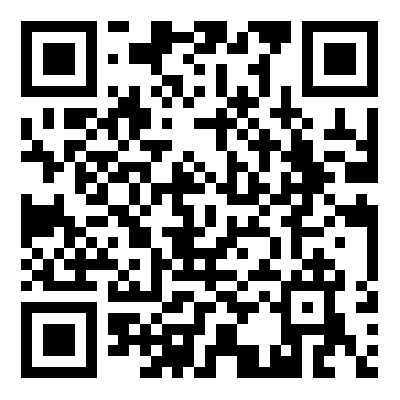 7.机动车注册登记三、交通管理类8机动车临时通行牌证核发22   业务指南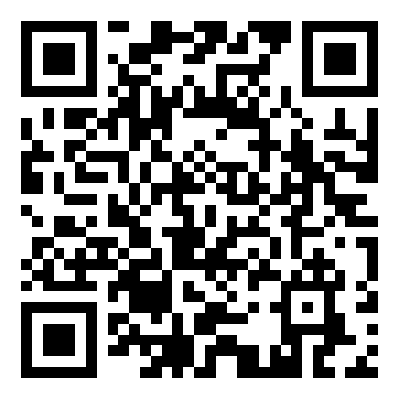 8.机动车临时通行牌证核发三、交通管理类9补/换领机动车号牌24    业务指南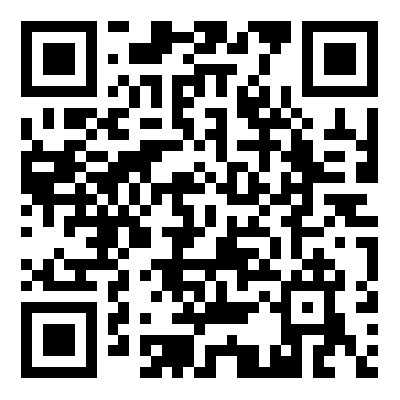 9.补/换领机动车号牌事项类别序号事项名称页码办事指南三、交通管理类10补/换领机动车行驶证25   业务指南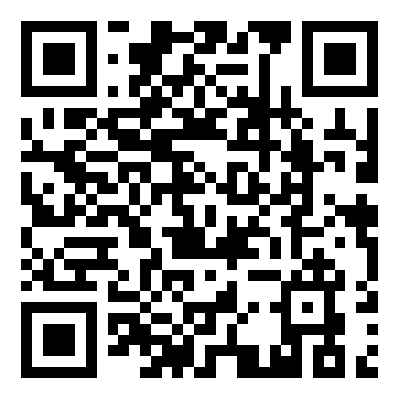 10.补/换领机动车行驶证三、交通管理类11变更机动车联系方式26  业务指南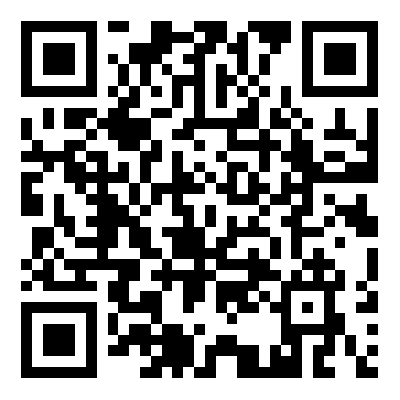 11、变更机动车联系方式三、交通管理类12机动车检验合格标志核发27  业务指南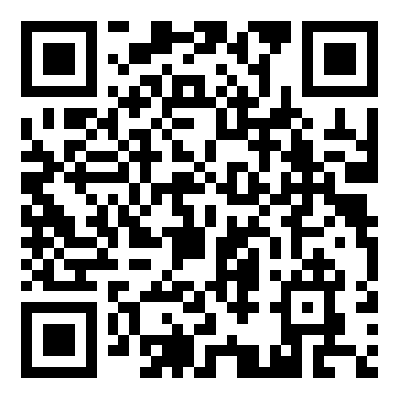 12、机动车检验合格标志核发三、交通管理类13机动车转让登记29  业务指南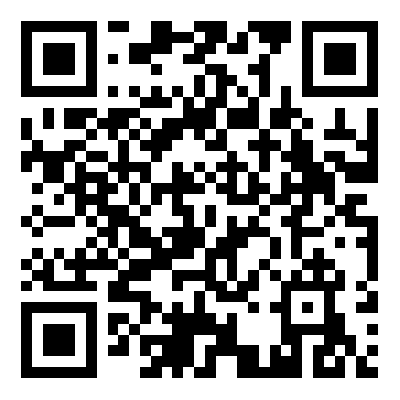 13、机动车转让登记事项类别序号事项名称页码办事指南四、出入境管理类14我省户籍居民首次申办普通护照30    业务指南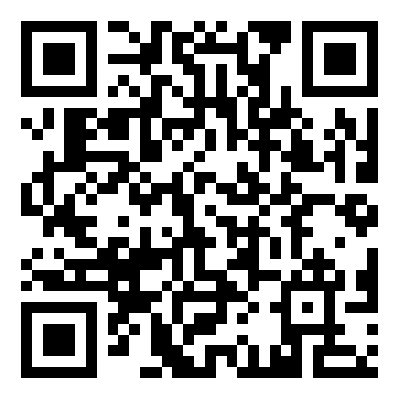 14.我省户籍居民首次申办普通护照四、出入境管理类15我省户籍居民申办普通护照换发32业务指南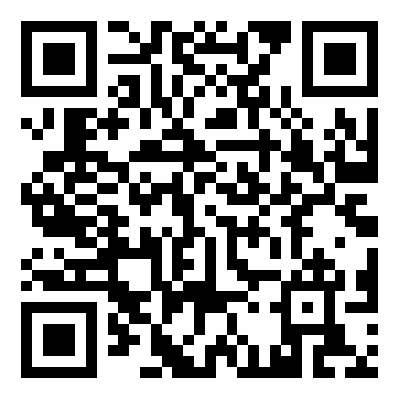    15.我省户籍居民申办普通护照换发四、出入境管理类16我省户籍居民申办普通护照补发34  业务指南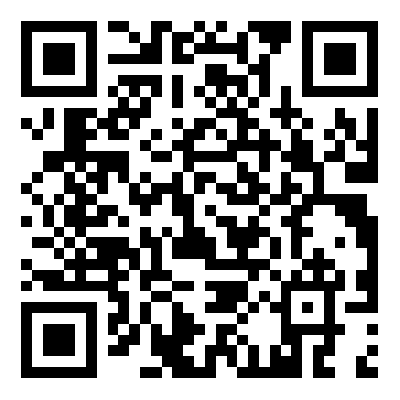 16.我省户籍居民申办普通护照补发四、出入境管理类17我省户籍居民申办往来港澳通行证及签注36   业务指南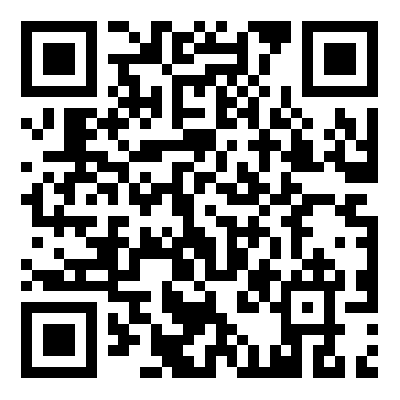 17.我省户籍居民申办往来港澳通行证及签注事项类别序号事项名称页码办事指南四、出入境管理类18我省户籍居民申办往来港澳通行证团队旅游签注再次签注41   业务指南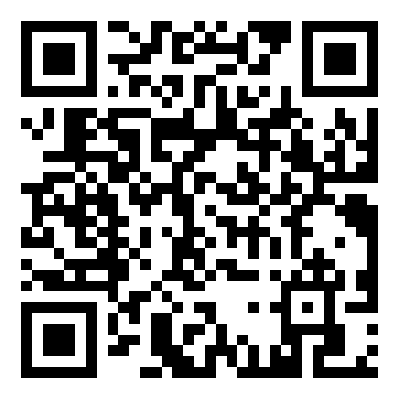 18.我省户籍居民申办往来港澳通行证团队旅游签注再次签注四、出入境管理类19我省户籍居民申办往来港澳通行证探亲签注再次签注43   业务指南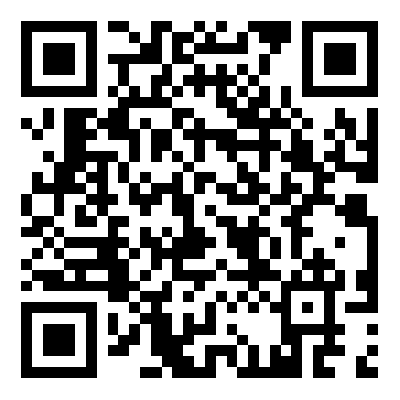 19.我省户籍居民申办往来港澳通行证探亲签注再次签注四、出入境管理类20我省户籍居民申办往来港澳通行证逗留签注再次签注46   业务指南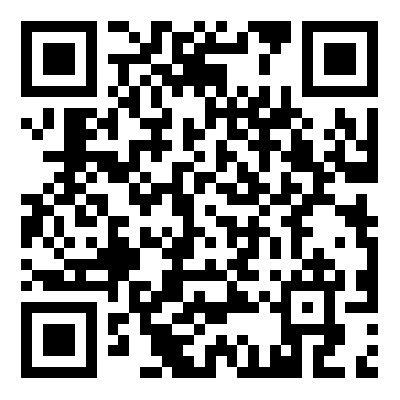 20.我省户籍居民申办往来港澳通行证逗留签注再次签注四、出入境管理类21我省户籍居民申办大陆居民往来台湾通行证及签注49    业务指南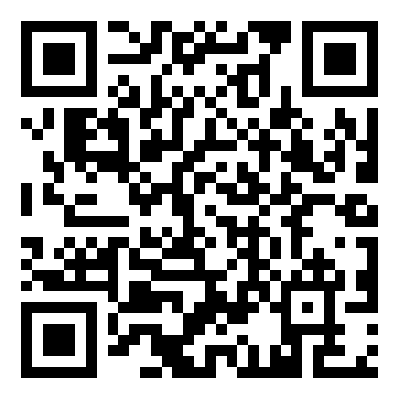 21.我省户籍居民申办大陆居民往来台湾通行证及签注事项类别序号事项名称页码办事指南四、出入境管理类22我省户籍居民申办大陆居民往来台湾通行证探亲签注再次签注53  业务指南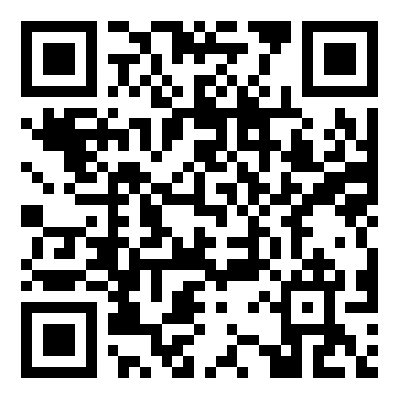 22.我省户籍居民申办大陆居民往来台湾通行证探亲签注再次签注序号机构名称地  址联系电话1抚顺市政务服务中心公安窗口抚顺市顺城区临江东路21号024-578195162抚顺市公安局出入境管理局抚顺市顺城区临江东路21号024-578196823抚顺市公安局交通警察支队车辆管理所抚顺市东洲区章党街道靖江路7号024-546259094抚顺市公安局交通警察支队车辆管理所望花分所抚顺市望花区雷锋路西段誉峰检车所院内024-56685699违规禁办事项清单违规禁办事项清单禁办事项禁 办 情 形一、违规变更法定代表人已设立的保安服务公司在变更法定代表人时未经公安机关前置审核。二、违规申请《保安服务许可证》1.拟任的保安服务公司法定代表人和主要管理人员存在《保安服务管理条例》第八条第2款规定情形的，禁止申办。二、违规申请《保安服务许可证》2.拟任的保安服务公司法定代表人和主要管理人员不具备《公安机关实施保安服务管理条例办法》第九条第3款条件的，禁止申办。三、违规申请《保安员证》申请人存在《保安服务管理条例》第十七条规定情形的，禁止申请。四、禁止登记机动车1、机动车所有人提交的证明、凭证无效的四、禁止登记机动车2、机动车来历证明被涂改或者机动车来历证明记载的机动车所有人与身份证明不符的四、禁止登记机动车3、机动车所有人提交的证明、凭证与机动车不符的四、禁止登记机动车4、机动车未经国务院机动车产品主管部门许可生产或者未经国家进口机动车主管部门许可进口的四、禁止登记机动车5、机动车的型号或者有关技术参数与国务院机动车产品主管部门公告不符的四、禁止登记机动车6、机动车的车辆识别代号或者有关技术参数不符合国家安全技术标准的四、禁止登记机动车7、机动车达到国家规定的强制报废标准的四、禁止登记机动车8、机动车被监察机关、人民法院、人民检察院、行政执法部门依法查封、扣押的四、禁止登记机动车9、机动车属于被盗抢骗的四、禁止登记机动车10、其他不符合法律、行政法规规定的情形禁办事项禁 办 情 形五、禁止申请机动车驾驶证1、有器质性心脏病、癫痫病、美尼尔氏症、眩晕症、癔病、震颤麻痹、精神病、痴呆以及影响肢体活动的神经系统疾病等妨碍安全驾驶疾病的五、禁止申请机动车驾驶证2、三年内有吸食、注射毒品行为或者解除强制隔离戒毒措施未满三年，以及长期服用依赖性精神药品成瘾尚未戒除的；五、禁止申请机动车驾驶证3、造成交通事故后逃逸构成犯罪的五、禁止申请机动车驾驶证4、饮酒后或者醉酒驾驶机动车发生重大交通事故构成犯罪的五、禁止申请机动车驾驶证5、醉酒驾驶机动车或者饮酒后驾驶营运机动车依法被吊销机动车驾驶证未满五年的五、禁止申请机动车驾驶证6、醉酒驾驶营运机动车依法被吊销机动车驾驶证未满十年的五、禁止申请机动车驾驶证7、驾驶机动车追逐竞驶、超员、超速、违反危险化学品安全管理规定运输危险化学品构成犯罪依法被吊销机动车驾驶证未满五年的五、禁止申请机动车驾驶证8、违反交通管理法律法规的行为发生重大交通事故构成犯罪依法被吊销机动车驾驶证未满十年的五、禁止申请机动车驾驶证9、依法被吊销机动车驾驶证未满二年的五、禁止申请机动车驾驶证10、驾驶许可依法被撤销未满三年的五、禁止申请机动车驾驶证11、未取得机动车驾驶证驾驶机动车，发生负同等以上责任交通事故造成人员重伤或者死亡未满十年的五、禁止申请机动车驾驶证12、三年内有代替他人参加机动车驾驶人考试行为的五、禁止申请机动车驾驶证13、法律、行政法规规定的其他情形六、禁止申请大型客车、重型牵引挂车、城市公交车、中型客车、大型货车准驾车型1、发生交通事故造成人员死亡，承担同等以上责任的六、禁止申请大型客车、重型牵引挂车、城市公交车、中型客车、大型货车准驾车型2、醉酒后驾驶机动车的六、禁止申请大型客车、重型牵引挂车、城市公交车、中型客车、大型货车准驾车型3、再次饮酒后驾驶机动车的六、禁止申请大型客车、重型牵引挂车、城市公交车、中型客车、大型货车准驾车型4、有吸食、注射毒品后驾驶机动车行为的，或者有执行社区戒毒、强制隔离戒毒、社区康复措施记录的六、禁止申请大型客车、重型牵引挂车、城市公交车、中型客车、大型货车准驾车型5、驾驶机动车追逐竞驶、超员、超速、违反危险化学品安全管理规定运输危险化学品构成犯罪的六、禁止申请大型客车、重型牵引挂车、城市公交车、中型客车、大型货车准驾车型6、被吊销或者撤销机动车驾驶证未满十年的六、禁止申请大型客车、重型牵引挂车、城市公交车、中型客车、大型货车准驾车型7、未取得机动车驾驶证驾驶机动车，发生负同等以上责任交通事故造成人员重伤或者死亡的禁办事项禁 办 情 形七、禁止申办护照申请人有：《中华人民共和国出境入境管理法》第十二条（一）未持有效出境入境证件或者拒绝、逃避接受边防检查的；（二）被判处刑罚尚未执行完毕或者属于刑事案件被告人、犯罪嫌疑人的；（三）有未了结的民事案件，人民法院决定不准出境的；（四）因妨害国（边）境管理受到刑事处罚或者因非法出境、非法居留、非法就业被其他国家或者地区遣返，未满不准出境规定年限的；（五）可能危害国家安全和利益，国务院有关主管部门决定不准出境的；　　（六）法律、行政法规规定不准出境的其他情形。《中华人民共和国护照法》第十三条（一）不具有中华人民共和国国籍的；（二）无法证明身份的；（三）在申请过程中弄虚作假的；（四）被判处刑罚正在服刑的；（五）人民法院通知有未了结的民事案件不能出境的；（六）属于刑事案件被告人或者犯罪嫌疑人的；（七）国务院有关主管部门认为出境后将对国家安全造成危害或者对国家利益造成重大损失的。第十四条（一）因妨害国（边）境管理受到刑事处罚的；（二）因非法出境、非法居留、非法就业被遣返回国的。情形之一的，不予批准签发普通护照。禁办事项禁 办 情 形八、禁止申办往来港澳通行证及签注申请人有：《中华人民共和国出境入境管理法》第十二条（一）未持有效出境入境证件或者拒绝、逃避接受边防检查的；（二）被判处刑罚尚未执行完毕或者属于刑事案件被告人、犯罪嫌疑人的；（三）有未了结的民事案件，人民法院决定不准出境的；（四）因妨害国（边）境管理受到刑事处罚或者因非法出境、非法居留、非法就业被其他国家或者地区遣返，未满不准出境规定年限的；（五）可能危害国家安全和利益，国务院有关主管部门决定不准出境的；　　（六）法律、行政法规规定不准出境的其他情形。《中国公民因私事往来香港地区或者澳门地区的暂行管理办法》第十三条(一)属于《中华人民共和国公民出境入境管理法》第八条规定情形的；(二)不属于本办法第七条和第八条规定情形的；(三)编造情况，提供假证明，欺骗公安机关出入境管理部门的。条情形之一的，不予批准签发往来港澳通行证和签注。九、禁止申办大陆居民往来台湾通行证及签注申请人有《中华人民共和国出境入境管理法》第十二条（一）未持有效出境入境证件或者拒绝、逃避接受边防检查的；（二）被判处刑罚尚未执行完毕或者属于刑事案件被告人、犯罪嫌疑人的；（三）有未了结的民事案件，人民法院决定不准出境的；（四）因妨害国（边）境管理受到刑事处罚或者因非禁办事项禁 办 情 形法出境、非法居留、非法就业被其他国家或者地区遣返，未满不准出境规定年限的；（五）可能危害国家安全和利益，国务院有关主管部门决定不准出境的；　　（六）法律、行政法规规定不准出境的其他情形。九、禁止申办大陆居民往来台湾通行证及签注《中国公民往来台湾地区管理办法》第十二条（一）刑事案件的被告人或者犯罪嫌疑人；（二）人民法院通知有未了结诉讼事宜不能离境的；（三）被判处刑罚尚未执行完毕的；（四）正在被劳动教养的；（五）国务院有关主管部门认为出境后将对国家安全造成危害或者对国家利益造成重大损失的；（六）有编造情况、提供假证明等欺骗行为的。情形的，不予批准签发往来台湾通行证和签注。禁办事项存在禁办情形中的任意一种即禁止办理禁办事项存在禁办情形中的任意一种即禁止办理序号业务事项可容缺资料资料来源1保安员证核发毕业证申请人补正期限：3个工作日补正期限：3个工作日补正期限：3个工作日补正期限：3个工作日